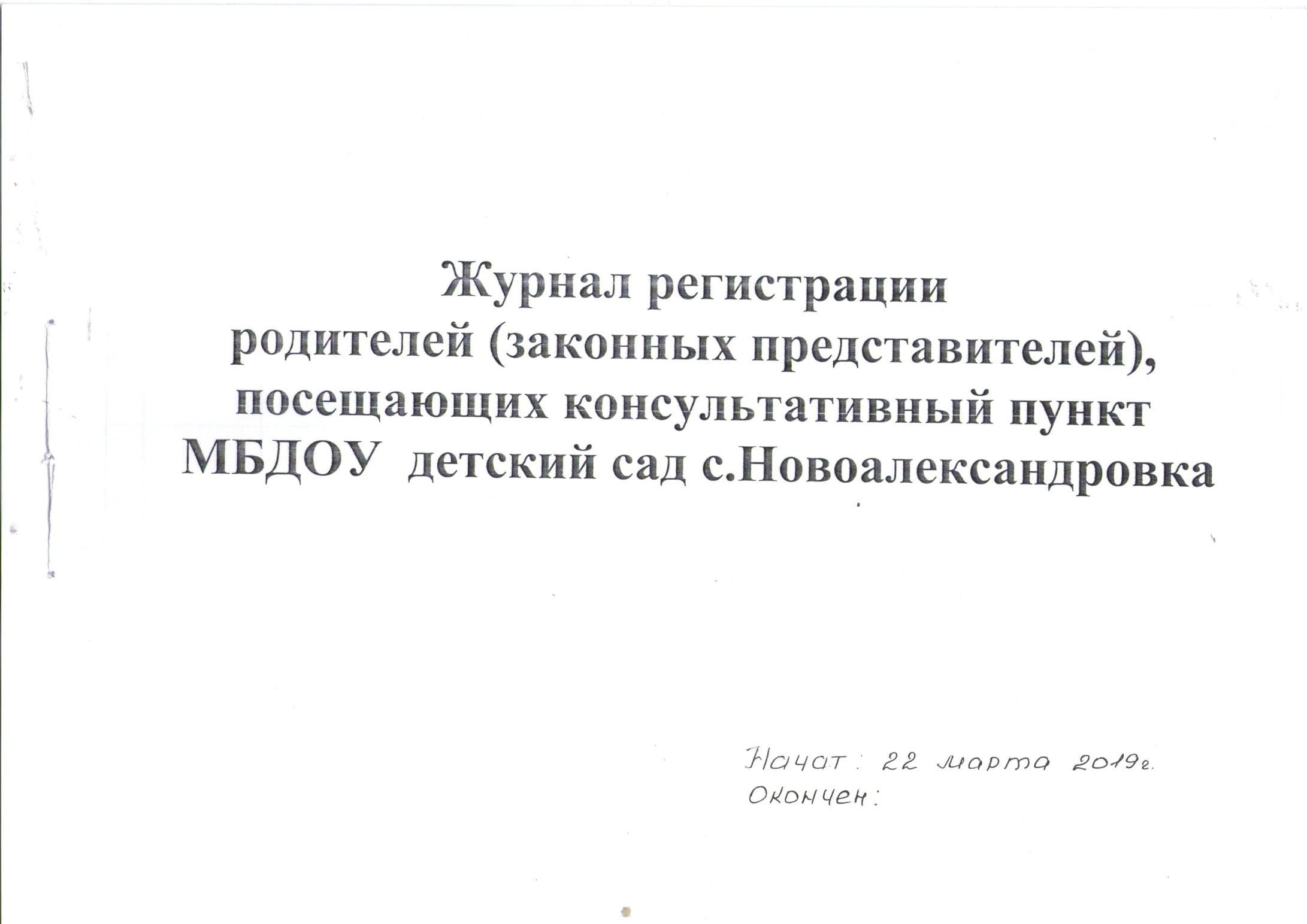 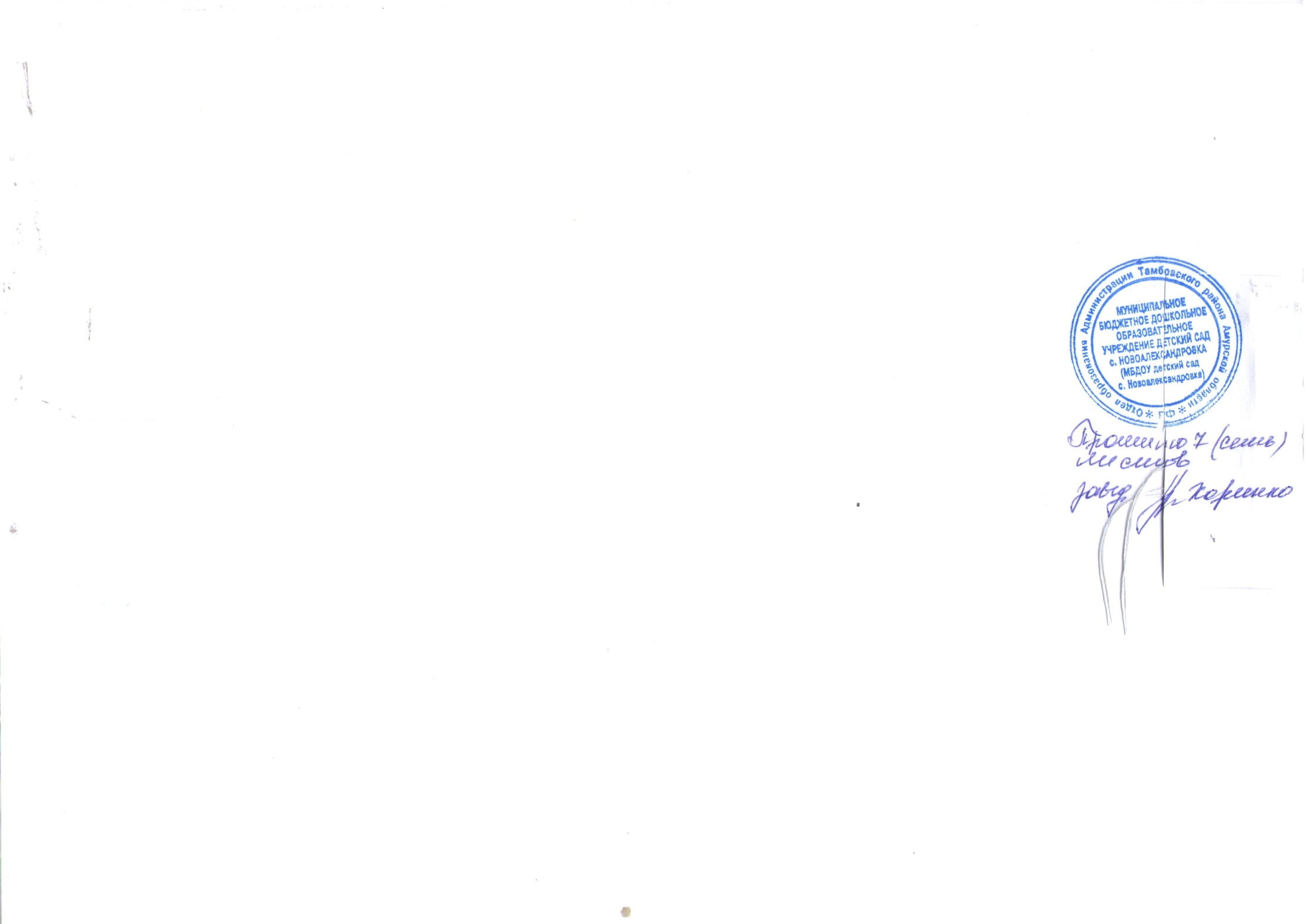 № п\пДата, время проведения консультацииТема консультацииФИО родителей (законных представителей)Проблемы в вопросах воспитания и обучения дошкольников12345